ΕΕΕΕΚ ΜΥΣΤΡΑ			 				Σχολικό Έτος : 2019-2020Ονομ/μο Εκπ/κού: Χυτούδης Αλέξανδρος
Κλάδος: ΕΕΠ - ΠΕ28Το σώμα μουΓράψε σε κάθε κουτάκι πως ονομάζεται κάθε σημείο του σώματος. Θα σε βοηθήσει η λίστα που βρίσκεται στο κάτω μέρος της σελίδας. Για να συμπληρωθεί το κάθε κουτάκι, πατήστε διπλό κλικ στο κάθε κουτάκι.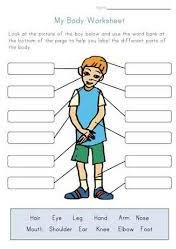 Με εκτίμησηΑλέξανδρος ΧυτούδηςΦυσικοθεραπευτής M.Scemathima.grΓόνατοΜάτιΧέριΜαλλιαΠατούσαΑυτίΑγκώνας  Ώμος  Στόμα   ΠόδιΔάχτυλοΜύτη